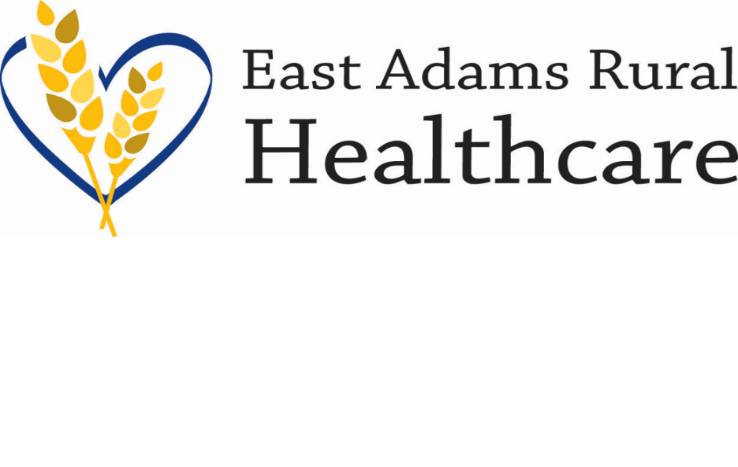 NOTICENOTICE IS HEREBY GIVEN that the meeting of the Board of Commissioners of Adams County Public Hospital District No. 2 will be held on Wednesday, February 28, 2024 at 5:30pm. The meeting will be held at East Adams Rural Hospital in the conference room downstairs and via Zoom. The information to call in is listed below. Dial in +1-253-215-8782 USA Toll							________________________							John Kragt, Chair							Board of Commissioners							East Adams Rural HealthcarePosted Time: 9:00 a.m. Date: February 14, 2024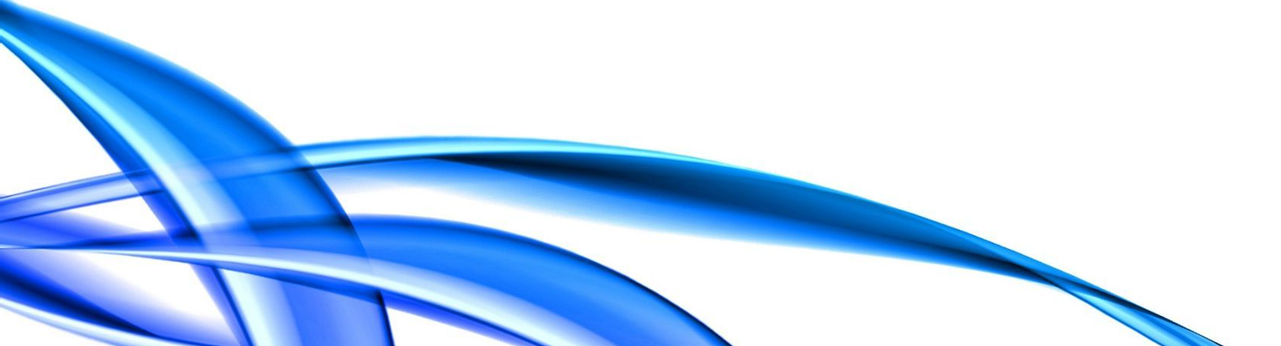 Meeting number (access code): 880 2863 6262Meeting password:145356